ПРАВИЛНИК О БЕЗБЕДНОСТИ И ЗДРАВЉУ НА РАДУ                                                                                           Одлука је заведена под дел.бр.145 од 26.02.2018.год.                                                                                           Правилник је заведен под дел.бр.145/1 од 26.02.2018.         Објављен на огласној табли дана 16.03.2018.                                                                                                                                                    Ступа на снагу 24. марта 2018.ПРАВИЛНИК ЈЕ ВЛАСНИШТВО  ТЕХНИЧКЕ ШКОЛЕ  НОВИ ПАЗАРКОПИРАЊЕ  ЈЕ ЗАБРАЊЕНО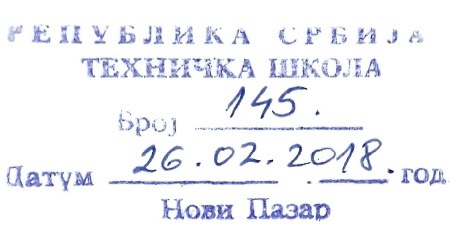 На основу  члана 119.став 1 тачка 1) и члана 201 .Закона о основама система образовања и васпитања (сл.гласник РС 88/2017),Школски одбор Техничке школе Нови Пазар на седници 26.02.2018 године донео је :О     Д   Л   У   К   У      Усваја се правилник о безбедности и здрављу на раду у Техничкој школи Нови Пазар усаглашен са новим Законом о основама система образовања и васпитања који је објављен у „Службеном гласнику РС“ бр.88/2017.    Правилник о безбедности и здрављу на раду у Техничкој школи Нови Пазар ће ступити на снагу осмог дана од  дана објављивања  на  огласној  табли школе .О Б Р А З Л О Ж Е Њ Е          Чланом 119,став 1 тачка 1) Закона о основама сстема образовања и васпитања прописано је да орган упраљања утанове додноси статут ,правила понашања у установи и друуге опште акте и даје сагласност на акт о организацији и систематизацији послова .       Чланом 201.истог закона прописано је да је установа дужна да у периоду од шест месеци од дана ступања на снагу закона ,усагласи статут ,организацију и начин рада са овим законом.      Како је закон о основама система о образовању и васпитању ступио 7 октобра 2017 године је донета одлука као у диспозитву.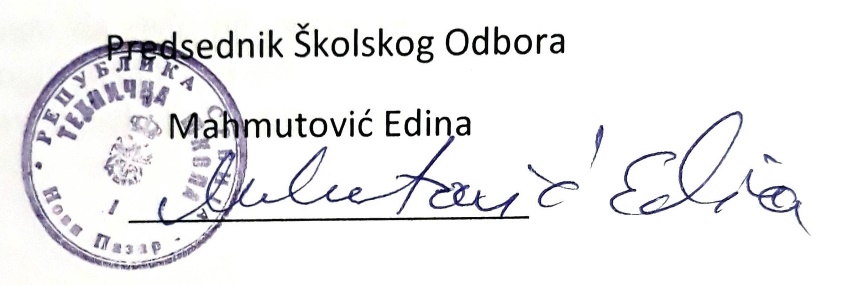 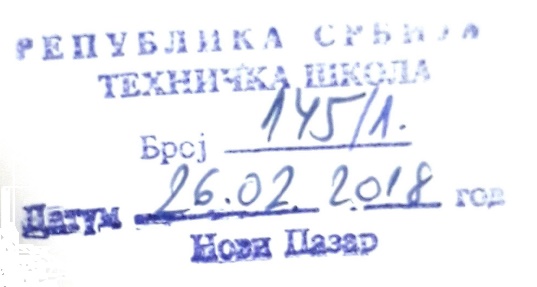 ПРАВИЛНИКО БЕЗБЕДНОСТИ И ЗДРАВЉУ НА РАДУ1.ОПШТЕ ОДРЕДБЕЧлан 1.     Овим правилником (у даљем тексту :Правилник) уређују се права ,обавезе о одговорности послодавца и запослених у вези безбедности и здравља на раду ,мере којима се осигурава безбедност и здравље запослених ,као и друга питања везана за безбедност и здравље на раду .Члан 2.     Послодавац има опште и посебне обавезе за спровођење мера безбедности  здравља на раду .     Послодавац је дужан да предузме превентивне мере ради спречавања и отклањања ризика од повређивања и оштећења здравља запослених.Члан 3.    Запослени је дужан да примењује мере за безбедан и здрав рад ,као посебна права у случају да му прети непосредна опасност по живот и здравље.Члан 4.   Послове безбедности и здравља на раду спроводи послодавац.   У обављању послова безбедности и здравља запослених на раду,поред лица за безбедност и здравље а раду , послодавац  може да ангажује и службу медицине рада.Члан 5.     Запослени са здравственим сметњама ,утврђеним од стране здравстевног органа ,не може да добије послове који би изазалаи погоршање његовог здравственог стања или последице опасне по његову околину.Члан 6.     На пословима на којима постоји повећана опасност од повређивања професионалних или других обоења може да ради само запослени који поред посебних усова утврђених општим актом о систематизацији ,испуњава услове за рад у погледу здравственог стања ,психофизичких спосбности и доба живота.Члан 7.     Запослени млађи од 18 година живота не могу да раде на пословима који би на основу налаза надлежног здравственог органа ,могли штетно и са повећаним ризиком да утичу на његово здраље и живот с обзиром на његове психофизичке способности.Члан 8.      Запослена жена за време трудноће не може да ради на пословима који су по налазу надлежног здравстевног органа ,штетни за њено здравље ,а нарочито на пословима који захтевају подизање терета или на којима постоји штетно зрачење.Члан 9.    Запослена жена за време прве 32 недеље трудноће не може да ради рековремено и ноћу,ако би такав рад био штетан за њено здравље и здравље детета , на основу налаза надлежног здравственог органа .    Запослена жена за време последњих  осам  недеља трудноће не може да ради прековремено и ноћу.Члан 10.     Запосленом инвалиду рада послодавац је дужан да обезбеди обављање послова према преосталој радној спсособности.II ПРЕВЕНТИВНЕ МЕРЕЧлан 11.     Превентивне мере ,у остваривању безбедности и здравља на раду,послодавац обезбеђује применом савремених техничких ,ергономских здравствених ,образованих ,организационих и других мера и средстава а све у циљу отклањања ризика од повређивања и оштећења здравља запослених на најмању могућу меру.III ОБАВЕЗЕ И ОДГОВОРНОСТИ ПОСЛОДАВЦАЧлан 12.   Послодавац је дужан да обезбеди запосленом рад на радном месту и у радној околини у којима су спроведене мере безбедности и здравља на раду.Члан 13.     Послодавац је дужан да обезбеди превентивне меере ради заштите живота и здравља запослених .      Превентивне мере послодавац обезбеђује пре почетка рада запосленог ,у току рада ,као и код сваке измене технолошког поступка.      Превентивним мерама послодавац треба да обезбеди највећу могућу безбедност и заштиту здравља на раду.Члан 14.    Послодавац је дужан да у писменом облику донесе акт о процени ризика за сва радна места .    Акт о процени ризика послодавац обавезно доноси и у случају сваке нове опасности.Члан 15.      Послодавац  је дужан да актом о процени ризика а на основу оцене слућбе медицине рада одреди посебне здравствене услове које морају испуњавати запослени за обављање одређених послова.                         Члан 16.   Послодавац је дужан да актом у писменој форми одреди лице за безбедност и здравље на раду .Послодавац има обавезу да оспособи одговарајући број запослених за пружање прве помоћи,спасавање и евакуацију у случају опасности.Члан 17.Сваком запосленом  мора да се изда средство и опрема за личну заштиту на раду.Члан 18.  У циљу обезбеђења безбедности и здравља на раду ,послодавац је дужан да ,најмање осам дана пре почетка рада ,обавести инспекцију рада о :почетку свог рада ,о раду одвојене школе и о свакој промени технолошког процеса.Члан 19.  У случају да послодавац у обављању делатности дели радни простор са другим послодавцем ,дужан је да у циљу  остваривање сарадње у обезбеђивању безбедности и здравља на раду,сачини писмени споразум о тој сарадњи.Члан 20.       Ако послодавац за обављање својих послова ангажује запослене код другог послодавца дужан је да им обезбеди прописане мере безбедности и здравља на раду.Члан 21.       Ако послодавац врши промену технолошког процеса ,при свакој промени истог ,дужан је да пре почетка рада ,средства рада прилагоди том технолошком процесу .Члан 22.      Документација о употреби опреме за рад ,средстава и опреме за личну заштиту на раду и опасне материје ,мора бити на српском језику.Документацију обезбеђује произвођач,односно испоручилац опреме у којој мора да наведе све чињенице и податке за оцењивање и отклањање ризика на раду.IV.ОСПОСОБЉАВАЊЕ ЗАПОСЛЕНИХ Члан 23.    Послодавац је дужан да изврши осбособљавање запослених за безбедан и здрав  рад .Оспособљавање се врши код заснивања радног односа ,премештаја на друге послове ,приликом увођења нове технологије или нових средстава рада,као и код промене процеса рада.Члан 24.      Оспособљавање запосленог за безбедан и здрав рад треба да буде прилагођено специфичностима  његовог радног места .    Провера теоријске и практичне оспособљености запосленог за безбедан и здрав рад обавља се на радном месту.Члан 25.    Када технолошки процес захтева додатно оспособљавање запосленог за безбедан и здрав рад ,послодавац је дужан да га путем обавештења,упутства или инструкције о томе обавести у писменој форми.У хитним случајевима обавештења ,упутства или инструкције могу се дати у усменој форми.Члан 26.   Послодавац је посебно дужан да обезбеди да запослена жена за време трудноже ,запослени млађи од 18 година живота и запослени са резултатима процене ризика на радном месту и о мерама којима се ризици отклањају а све у циљу повећања безбедности и здрваља на раду.V.ПРАВА И ОБАВЕЗЕ ЗАПОСЛЕНИХЧлан 27.     Право је и обавеза запосленог да се пре почетка рада упозна са мерама безбедности и здравља на раду на пословима или на радном месту на које је одређен .    Запослени је дужан да ради на радном месту са повећаним ризиком ,на основу извештаја службе медицине рада ,којом се утврђује да је здравствено способан за рад на том радном месту.Члан 28.    Ако запосленом прети непосредна опасност по живот и здравље ,он има право да одбије да ради у законом предвиђеним случајевима .      У случајевима предвиђеним законом запослени може да се писменим захтевом обрати послодавцу ради предузимања мера ,које по миђљењу запосленог ,нису предузете .     Ако послодавац  не поступи  по захтеву  запосленог става 2.овог члана у року од осам дана од пријема захтева ,запослени има право да поднесе захтев за заштиту права инспекцији рада.    У случају спора између запосленог и послодавца ,послодавац је дужан да одмах обавести инспекцију рада.Члан 29.    Запослени је дужан да примењује прописане мере за безбедан и здрав рад да не би угазио своју безбедност као и безбедност и здравље других лица.Члан 30.    Запослени је дужан да одмах обавести послодавца о неправилностима ,штетностима ,опасностима и дугој појави која би на радном месту могла да угрози његову безбедност и здравље других запослених .     Ако послодавац ,после добијеног обавештења од стране запосленог ,не отклони неправилности ,штетности ,опасности и друге појаве у року од осам дана ,запослени се може обратити надлежној инспекцији рада о чему обавештава  лице за безбедност и здравље на раду .VI.OРГАНИЗОВАЊЕ ПОСЛОВА ЗА БЕЗБЕДНОСТИ ЗДРАВЉЕ НА РАДУЧлан 31.      Послодавац је дужан да организује послове за безбедности и здравље на раду.послове безбедности и здравља на раду може да обавља лице које има положен стручни испиту складу са Законом  о безбедности и здравља на раду.Члан 32.       За обављање послова безбедности и здравља на раду послодавац  може да одреди једног или више својих запослених или да нагажује правно лице ,односно предузетника који имају лиценцу.Члан 33.     Лице за безбедност и здравље на раду непосредно је одговорно послодавцу код ког обавља те послове и не може да трпи штетне последице ако свој посао обавља у складу са законом.    Лице за безбедност и здравље на раду је независно и самостално у обављању послова и има слободан приступ свим потребни подацима у области безбедности и здравља на раду.Члан 34.       Лице за безбедност и здравље на раду дужно је да у писменој форми извести послодавца и представника запослених о забрани рада на радном месту или употреби средства за рад у случају кад утврди неосредну опасност по живот и здравље на раду.       Ако послодавац и поред забране наложи да запослени настави да ради ,лице за безбедност и здравље на раду дужно је да о томе одмах извести надлежну инспекцију рада .Члан 35.     Лични подаци прикупљени у вези са лекарским прегледима запосленог поверљиве су природе и под контролом су службе медицине рада .    Подаци из става 1.овог  члана могу се доставити другим лицима само уз писмену сагласност запосленог.Члан 36.       Послодавац је дужан да запосленом на радном месту са повећаним ризиком пре почетка рада обезбеди претходни лекарски преглед,као и периодичне лекарске прегледе у току рада.VII.ПРУЖАЊЕ ПРВЕ ПОМОЋИ У СЛУЧАЈУ ПОВРЕДЕ ИЛИ ОБОЉЕЊАЗАПОСЛЕНОГ НА РАДУЧлан 37.      Прву помоћ у случају повреде или наглогобољења за време рада пружају:                -референт заштите на раду                 -сваки запослени дужан је да ,према својим могућностима и знању у случају незгоде на раду учествује у пружању прве помоћи.    Референт заштите на раду у заједници са директором одређује заполене за пружање прве помоћи ,и организује њихово обучавање.Члан 38.        На видљивом и лако приступачном месту постављен је ормарић са прописаним санитетским средствима за пружање прве помоћи .Ормарић је са спољне стране обележен знаком црвеног крста.     На ормарићу  су назначени            -презиме и име запосленог задуженог за пружање прве помоћи ,           -број телефона здравствене организације ,однодно институције за пружање хитне медицинске помоћи,         -надлежна служба инспекције рада и служба органа унутрашњих послова .        У ормарићу служба за указивање прве помоћи налази се садржај санитетског материјала са упутством за указивање прве помоћи и блок у коме се утврђује ,односно уписује утрошени материјал после указане помоћи.      У ормарићу се налази следећи материјал :два комада фластера -завоја ,шест мањих и пет већих стерилних (првих )заштитних завоја ,две троугле мараме и четири сигурносне игле ,три пакетића беле вате од по 10 грама ,и један пакет просте вате од 100 грама ,шест комада напрстака од коже у три величине,једне маказе  са завртном главицом за резање ,четири подлоге за прелом костију ватиране,и то два комада по 100 цм и два комада 50 цм дужине и 10 цм ширине.VIII.МЕРЕ ЗАШТИТЕ НА РАДУ1.Радне просторијеЧлан 39.      Све радне и споредне просторије могу бити ,према врсти посла ,довољно осветљене природном или вештачком светлошћу.     Прозори ,осветљаваући отвори и други елементи за осветљавање морају се одржавати у чистом и исправном стању.    Вештачко осветљење радних просторија мора бити тако изведено да бљештавошћу не заслепљује запослене.    Сва места која представљају нарочиту поспаност при кретању запослених морају бити добро осветљења .    Зидови и таванице радних просторија морају имати такву боју и површину да упијају што мање светла .Члан 40.     Радне просторије зими морају бити загрејане .    Температура радних просторија мора одговарати прописаним вредностима те радне просторије.При том се мора узети у обзир влажност,кретање ваздуха и интезитет телесног рада.Члан 41.    Ваздух радних просторија мора да буде умерно влажан,са релативном влажнишћу  од 30% до 80% у зависности од температуре и кретања ваздуха.Члан 42.    У радним просторијама мора да се обезбеди природна или вештачка вентилација ,а према важећим прописима за вентилацију радних просторија :   Уређаји за вентилацију морају се одржавати у исправном стању ,а сваки квар мора се на време пријавити и отклонити.   Забрањено је да се уништавају или одстрањују уређаји за вештачку вентилацију.2.Оруђе за радЧлан 43.    Оруђе за рад и средства која служе при раду могу се употребљавати само за одређену сврху,којој су намењени.    Сигурносне  направе и заштитна средства на оруђима и средствима за рад морају се употребљавати према својој намери.Члан 44.    Забрањена је злоупотреба и самовољно одстрањивање заштитних средстава ,као и њихово оштећење.   Недостатак и кварове треба одмах пријавити непосредном руководиоцу.   Уклањање  заштитних  направа и уређаја може се вршити  у  случају  потребе и од  стране надлежног органа .    По престанку  те употребе заштитне  направе и уређаја треба досвести у првобитно  стање.Члан 45.        Одржавање оруђа за рад и уређаја ,направа и производних средстава могу да врше само за то одређена и стручно оспособљена лица ,организације и установе.   Пре пуштања у рад оруђа и уређаја ,направа и других средстава на којима је извршено одржавање и поправка ,обавезно се мора проверити да ли правилно функционишу ,као и да ли на њим постоје заштитна средства .3.Бука и вибрацијаЧлан 46.   Бука и вибрација у радним просторијама морају се свести на најмању могућу меру,како би се спречила обољења запослених.   Бука не сме да прелази дозвољену границу.Члан 47.   На свим местима рада где бука прелази дозвољену границу запслени су дужни да употребљавају средства за заштиту слуха (ушне антифоне ,ушне шкољке и сл.).4.Електрична струја и електрични уређаји Члан 48.     У просторије са електричним уређајима дозвољен је приступ само стручним запосленим лицима .Прекидачи за осветљење морају се налазити одмах крај улаза у просторије ,на  дохват  руке.Члан 49.    Металне заштитне кутије за електричне инсталације морају бити уземљене .   У непосредној близини делова ,под електричним  напоном  морају се наместити табле и натписи који упозоравају на опасност од електричне струје.      Члан 50.   Све склопке које служе за искљчење струје мора бити тако изграђене и постављене да се при правилном отварању ,под нормалном погонском струјом,не  ствара електрични лук.Члан 51.    Алати и направе са електромагнетним погономморају имати направе против превисоког дугог напона ,без обзира на то у каквим се просторијама употребљавају.    Електрични водови и преносне направе и алати смеју се употребљавати само ако су изоловани гумом са радничком оплетом или радионичким гајтанима .5.Опасне и штетне материјеЧлан 52.       Лако запаљиве или експлозивне материје (бензин ,шпиритус,концентриване киселине,етил-алкохол,бутан –гас и сл.),не смеју се смештати у магацин са осталим метеријалима већ у засебне просторије удаљење од места рада најмање 50м.      Забрањено је у радним просторијама нагомилавање лако запаљивих и експлозивних материја и отпадака.Члан 53.    Отровне материје морају се држати у подесним посудама на сигурном мету и под надзором.   Овакве материје смеју да се издају само оним лицима који њима знају да рукују.   Проливене и растурене количине ових материјала морају одмах и са потребном пажњом да се одстране.  Све посуде са отровним садржајем морају да буду назначене како не би дошло до замене (на свим посудама треба иситати њихову садржину са ознаком „отров“).IX.ГОДИШЊИ ПРОГРАМ МЕРА ЗАШТИТЕ НА РАДУЧЛАН 54.    Ради систематског спровођења и унапређења заштите на раду ,у школи се утврђује годишњи програм мера заштитте на раду.  Програмом санације заштитних мера планирају се одрђене мере заштите и обезбеђују финансијска средства за њихову реализацију.Члан 55.  Програм мера заштите на раду обавезно садржи:   -анализу овреда на раду,укључујући и узорке повреда на раду и спровођење мере у вези са радом ,са посебним освртом на економске губитке као последицу стања заштите  на раду.- мере које се предвиђају у одређеним роковима за решавање проблема заштите на раду,-динамику и реализзацију програма мера развоја заштите на раду.-обавезе органа и појединаца у предузимању мера за реализацију програма ,као и обавезе у праћењу и извршавању програма зштите на раду. Програм мера заштите на раду доноси директор школе.X.ПРЕДСТАВНИК ЗАПОСЛЕНИХ ЗА БЕЗБЕДНОСТИ ЗДРАВЉЕ НА РАДУЧлан 56.     Запослени код послодавца имају право да изаберу једног или више представника  за безбедност и здравље на раду (у даљем тексту :представник запослених).    Најмање три представника запослених образују Одбор за безбедност и здравље на раду .Члан 57.     Послодавац  у Одбор  именује  три своја представника , а број представника запослених је четири ,тако да укупан број чланова одбора износи  седам.Члан 58.     Број представника запослених код послодавца утврђује се на _________.    Представници запослених бирају се за целину школе ,водећи рачуна да буду заступљени сви делови процеса рада.Члан 59.   Избор представника запослених врше непосредно сви запослени.   Скуп запослених за избор представника запослених организује синдикат код послодавца .Члан 60.   Скуп за избор представника запослених мора се одржати најкасније 10 дана пре истека мандата дотадашњим представницима.Члан 61.   Мандат представницима запослених траје две године рачунајући од  дана избора.Члан 62.  Одбор бира председника на првој седници коју сазиова синдикат школе на начин утврђен у члану 59.овог Правилника.   Председник одбора не може бити представник послодавца.Члан 63.   Седнице Одбора сазива његов председник писменим позивом и предлогом дневног реда .Одбор доноси одлуке већином гласова својих чланова ,али тако што за одлуку треба да гласа већина представника запослених  и већина представника послодаваца.Члан 64.   Седноице Одбора одржавају се најмање једанпут у два месеца .   Седница  Одбора може се одржати ако је присутна већина и представника запослених и представника послодавца .Члан 65.       Одбор је дужан да редовно ,а најмање једанпут у три месеца ,обавести запослене и синдикат о свом раду ,као и стању и проблемима везаним за безбедност и здравље на раду запослених код послодавца .    Обавештење запослених може бити непосредно на скупу запослених или писменим путем о чему одлучује Одбор .   Ако запослени захтевају да их Одбор усмено обавести о безбедностима и здрављу на раду запослених ,одбор је дужан да то учини без одлагања.Члан 66.    Послодавац ,одбор  и синдикат дужни су да међусобно сарађују на питањима безбедности  и здравља на раду запослених ,као и да предузимају одговарајуће мере за отклањање или смањење ризика који угрожава безбедност и здравље запослених .     У циљу предузимања заједничких мера и уједниачавање послова безбедности и здравља на раду запослених ,субјекти из става 1.овог члкана не могу одржавати заједничке састанке .XI.ЕВИДЕНЦИЈА И ИЗВЕШТАВАЊЕЧлан 67.    Послодавац је дужан да води и  чува евиденције о безбедности и здравља на раду ,на начин и под условима који су прописани законом .Члан 68.   Послодавац   је дужан да одмах , а најкасније у року од 24 часа од настанка ,усмено и у писменој форми пријавинадлежној инспекцији рада и надлежном органу за унутрашње послове сваку смртну,колективну или тешку повреду на раду ,повреду на раду због које заполслени није способан за рад више од три узастопна радна дана ,као и опасну појаву која би могла да угрози безбедност и здравље запослених.Члан 69.   Извештај о повреди на раду ,професионалном обољењу и обољењу у вези са радом који се догоде на радном месту ,послодавац је дужан да достави запосленом који је претрпео повреду односно обољење ,сагласно одредбама Правилника о садржају и начину издавања обрасца извештаја о повреди на раду(„Службени гласника РС-бр .72/06).Члан 70.   Посодавац  је дужан да запослене осигура од повреда на раду ,професионалних обољења у вези са радом ,ради обезбеђивања накнаде штете.   Средства за осигурање из става 1.овог члана падају на терет послодавца .XII.НАДЗОРЧлан 71.     У поступку инспекцијског надзора инспектор рада ,у складу са поднетим захтевом ,обавештава послодавца или запосленог или представника запослених о извршеном инспекцијском надзору и нађеном стању.Члан 72.    Послодавац је дужан да, у року  који одреди инспектпр рада ,предузме наложене мере и отклони утврђене недостатке и неправилности ,о чему је дужан да у року од осам  дана обавести у писменој форми инспекцију рада која је наложила предузимање одређених мера .    Против решења инспектора рада може се изјавити жалба министру надлежном за рад ,у року од осам дана од дана достављања решења.    Жалба не одлаже извршење решења инспектора којим је наређена забрана .XIII.Прелазне и завршне одредбеЧлан 73.     Акт о процени ризика за сва радна места у радној околини ,послодавац ће донети у року од годину дана ступања на снагу акта министра надлежног којим се утврђује начин и поступак процене ризика на радном месту и радној околини.    Послодавац је дућан да акт о процени ризика ,усклади са одредбама овог Правилника до 6.Х.2007.године .Члан 74.     Непоштовање одредаба овог Правилника од стране запослених представља тежу повреду радне обавезе .Члан 75.   За све што није регулисано овим Парвилником примењиваће се одредбе Закона о безбедности и здравља на раду и подзаконски акти који регулишу ову материју .Члан 76.    Овај Правилник ступа на снагу осмог дана од дана објављивања на огласној табли школе.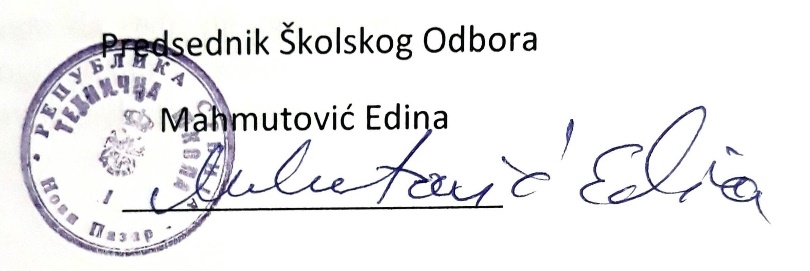 Правилник је објављен на огласној табли школе Дана: 16.03.2018 године 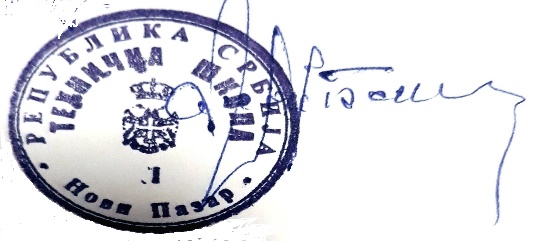 